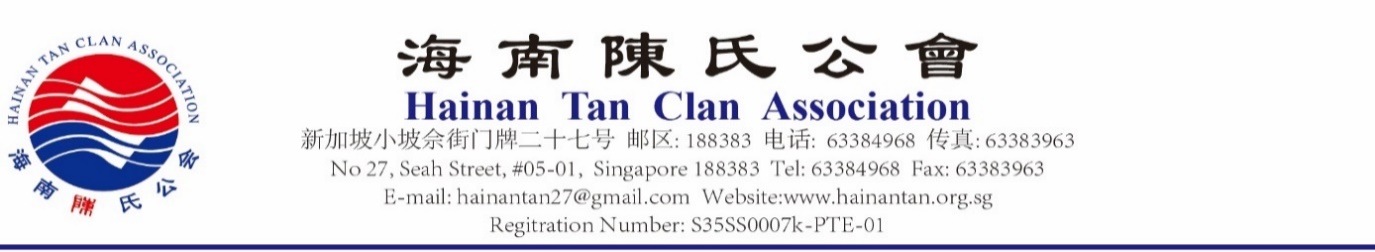 敬致：  亲爱的会员宗亲们           2022 公会快讯 #1  To:    Dear Members           News Letter #1公会2021年度常年会员大会圆满成功举行。共有248位会员宗亲出席2021年12月26日9点30分，在网上zoom 举行的会员大会。2021年上午10.30 am 分AGM大会圆满结束。理事会所有的提案都顺利被通过。第52届执行理事会换届选举已順利完成共29位会员被提名竞选理事,2位会员被提名竞选荣誉查账,由于提名人不超过章程所规定的人数，所有参选人均自动当选，他们是第52届执行理事会成员为：陈泽平  陈经源  陈嘉兆  陈川强  陈玉镇  陈玉本  陈贻良  陈洁如陈德发  陈川英  陈德海  陈泽峰  陈川权  陈泽崙  陈文濂	陈玲琤陈垂良  陈文正  陈奕光  陈明敏  陈文霞  陈时机  陈永益  陈文禧陈玺华  陈  媛	  陈周廷芬  陈王琼花  陈周经容第52届荣誉查账陈文浩	陈亚宽第52届执行理事会复选于1/1/2022，新理事会名单请参阅附件（一）2022年度，华族传统节日 包括： 端午节、中秋节、新春团拜、元宵节祭祖活动的安排。请参阅附件（二）壬寅（虎）年即将来临,第52届全体执行理事同仁,恭祝会员宗亲阖家春节快乐，幸福安康，事事顺心吉祥如意，家庭美满，财源广进今年春节团拜由于面对疫情的关系,我会订在大年初六（星期日），6/2/2022 上午10点 在线上线下举行。凡是报名并到公会出席的宗亲，都将获得利市红包一封及大吉大利年柑。希望宗亲们踊跃报名参加, (因为疫情,报名人数限制在 50位 )。每年的春节前，我会都有主办“迎春一日购物游”。由于面对疫情并考虑到保护宗亲们的健康，我会今年决定不举办。清明节回乡祭祖活动每年的清明节我会都会推选代表回返海南参加海南省文昌陈氏大宗祠祭祖仪式,由于疫情所致,我会决定给予暂停。2022年度勤学奖小学组/中学组/工艺教育学院组/初院组/理工学院组– 申请日期 1/4/2022至30/4/2022.大学组 – 申请日期 1/7/2022 至31/7/2022勤学奖励金细节，请参阅附件（三）。我会也将在公会网页www.hainantan.org.sg 上发布。还没有领取公会85周年纪念特刊的宗亲,大家可在方便的时候,到公会秘书处领取。鼓励利用新科技及保护环境我会为鼓励会员宗亲学习利用新科技，多用手机或平板电脑 或桌上电脑，一来可以保护环境，二来可以帮助公会节省不必要的开支，《会讯》和其他相关信息，都已经发放在公会的网页。我会将只寄发相关资料给有特别要求的宗亲。请有需要资料的宗亲与秘书处联络。公会现有开办的课程和活动项目 Activities and Courses“神韵”合唱团:每星期六,下午1.00pm – 3.00 pm   “ShenYun”Chorus Class: 1.00pm - 3.00pm for every Saturday      合唱团老师:陈垂良副主任,       费用:会员每月$10 ($10 per month)      由于疫情，暂时停课，直到另行通知。Temporary Suspended 乐理/卡拉OK训练班:每星期六 下午3.30pm – 5.30pm      Karaoke Singing Class: 3.30pm–5.30pm for every Saturday      指导老师:陈时机宗亲       费用：每月 $10.00 ($10 per month)      由于疫情，暂时停课，直到另行通知。Temporary Suspended卡拉OK 大家唱: 每星期日下午1.30pm – 5.30pmKaraoke for All Members: 1.30pm–5.30pm every Sunday费用: 每次 $2.00 ($2.00 per session)由于疫情，暂时停课，直到另行通知。 Temporary Suspended乒乓球训练班 –星期二，四，六 下午 2点 – 5点     Table Tennis Training Session:      Every Tuesday,Thursday and Saturday 2pm–5 pm      指导老师：陈永益 宗亲  费用 ：免费  Free of ChargeM 汉语拼音分享课/英标学习/海南会话班/海南课题研究讲座:将于学校年中假期和年底假期开班,有意参加的宗亲,请在开课前的一个月,向秘书处报名。N垂良老师每天均在网上授课，  有意者可以通过FaceBook获取特定的群组参与,欢迎联络秘书处要求加  入。  	                                  新加坡海南陈氏公会秘书处启                                                                                                                                                                                                                                                                                                                                                                                                                                                                                                      2022年1月3日第52届2022/2024年理事会成员（附件一）2022年庆祝传统节日     (附件二)海南陈氏公会                             HAINAN TAN CLAN ASSOCIATION    （附件三）2022年会员宗亲子女勤学奖励金细则 宗旨： 鼓励会员宗亲子女敦品力学，使学业及品德皆优。 资格： 凡在小学、中学、工艺教育学院、初级学院、理工学院及大学之在籍品学兼优       学生或符合下列规定者，均可申请。 勤学奖：    (甲)：小学组：(不包含小学一年级、二年级申请)       A）小学一年级和二年级，不设勤学奖申请；       B）三年级 至 六年级(P3-P6)学生成绩总平均在AL(Achievement Level)          总计分在14分之下而品行列乙等及以上者；    (乙): 中学组：          中一至中四在普通课程(Normal Course),及快捷课程(Express Course)就读         者,学年成绩总平均在70分及以上或主要科最少获得3A或2A及2B而品行         列乙等以上者。    (丙): 工艺教育学院（ITE）：学年各科总成绩GPA 3.0以上。     (丁)：初级学院、理工学院及大学(Junior College, Polytechnic and University),          学年各科成绩获得主修及副修最少获得2A与1B,或者1A与3B。          (总平均得及格,即50分以上)奖励金款额：  特别奖： (A):小六会AL(Achievement Level)总计结分在9分以下,奖金S$500/位;     (成绩最佳首3位) (B):“O”水准需至少6A1者,奖金S$600/位:（成绩最佳3两位）。 (C):“A”水准需至少4A者,奖金S$700/位（成绩最佳首2位）。     “IB”成绩至少40分,奖金S$700/位（成绩最佳2位）。成 就 奖：在全国性 或 国际比赛荣获金牌者,奖金S$1000/位。申请表格：本会将寄发申请表格,印在本细则反面.(若需更多用申请表格,可直接到上            本会网站下载或自行影印),网站www.hainantan.org.sg 申请日期：小学组、中学组、ITE、初级学院及理工学院组申请及截止日期：            自2022年4月1日起 至4月30日截止。大学组申请及截止日期为：自2022年7月1起日至7月31日截止。填表手续：根据2022年学年成绩提出申请,并连同复印成绩表一份,一起递交。    请在限期内递送公会秘书处或电邮给本会(电邮:hainantan27@gmail.com)提前或延迟递交申请表格，一概不予受理。 遴选结果: 申请表格由本会勤学奖励金审核委员会评选。评定结果为最终决定,一切相          关询问恕不受理。获选者将以书面通知为准。                                               海南陈氏公会勤学奖励金审核委员会                                                   2022年1月15日 海南陈氏公会                        HAINAN TAN CLAN ASSOCIATION2022年会员宗亲子女勤学奖励金申请表格                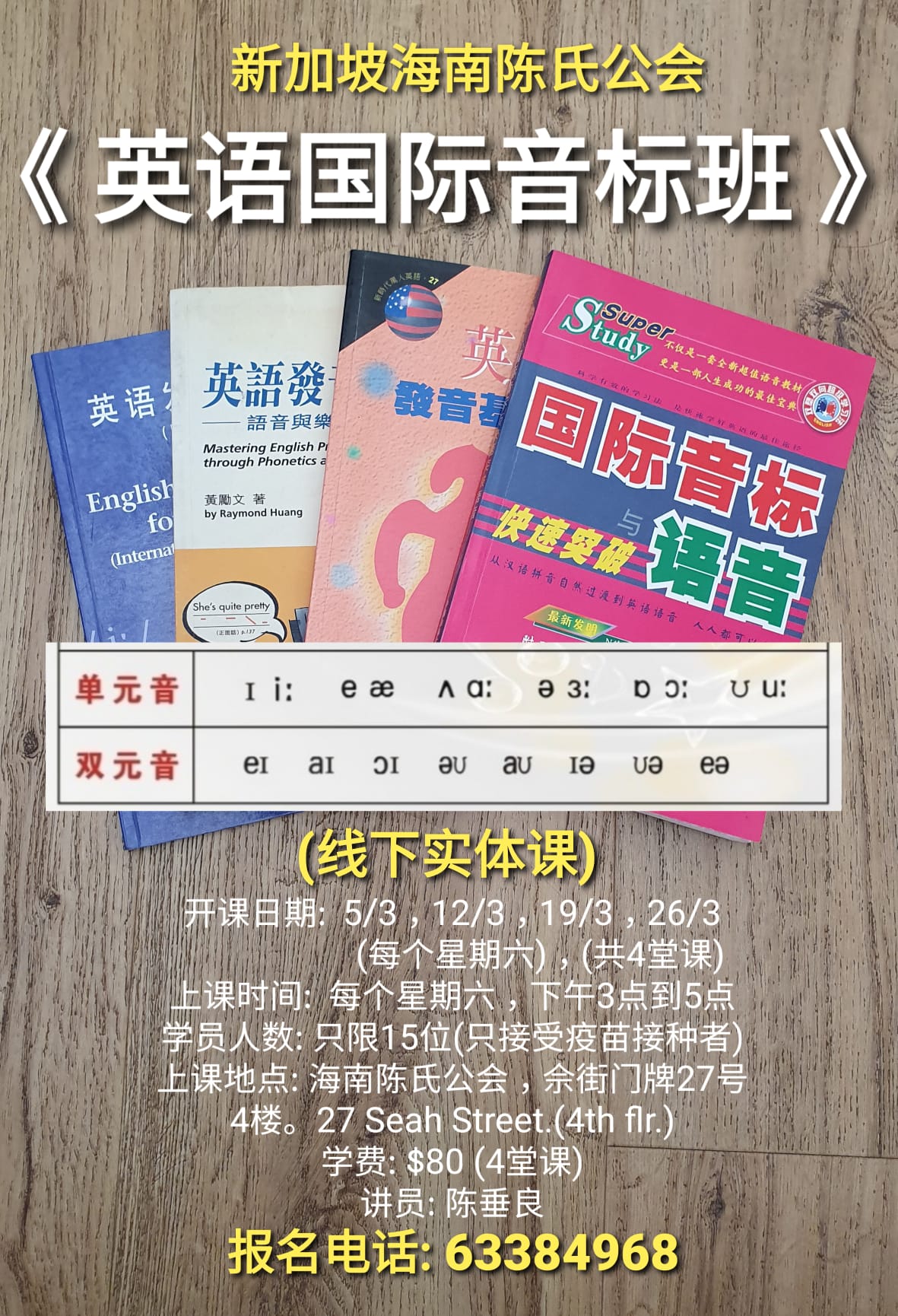 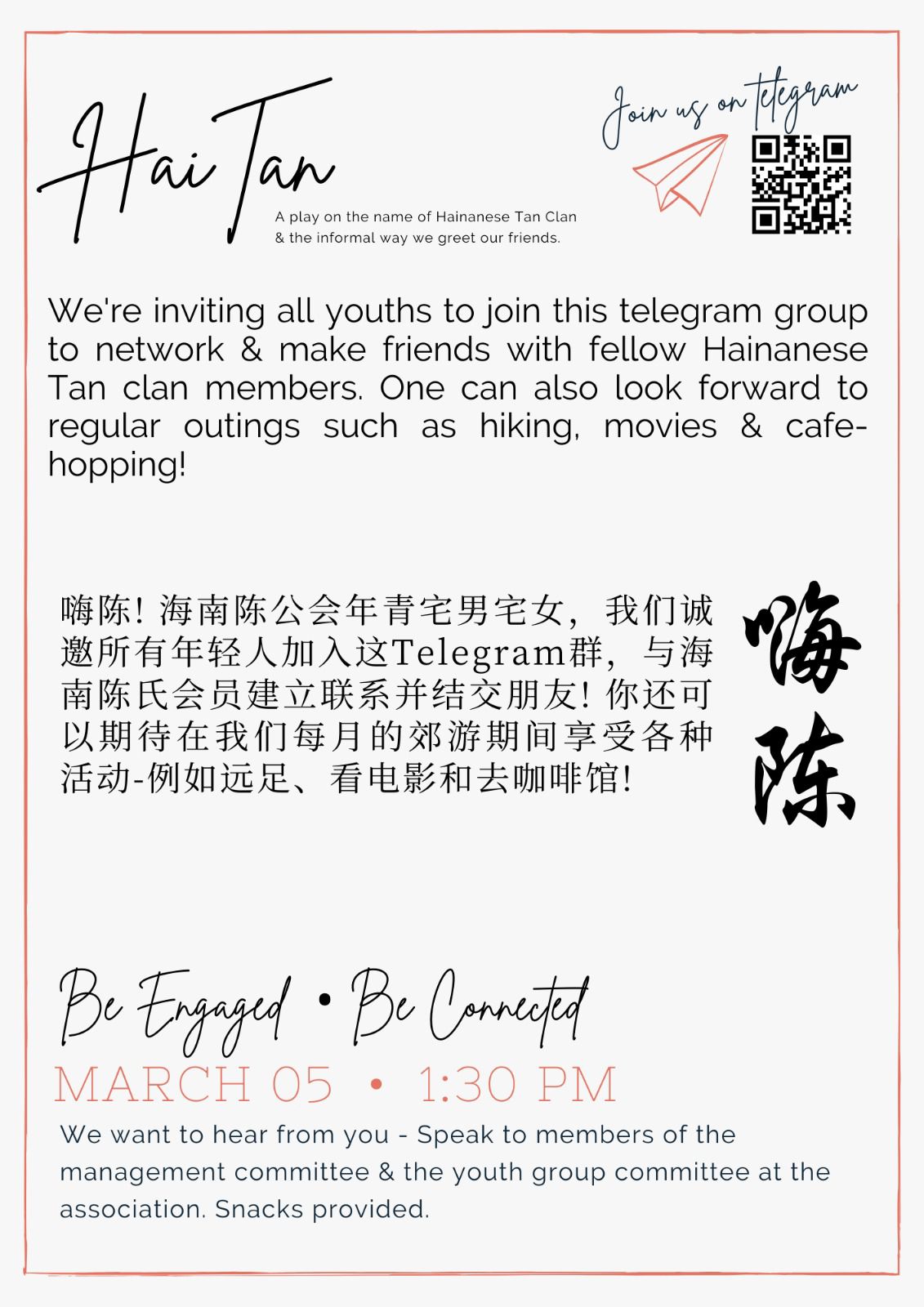 海南陈氏公会2022/2024年理事名录海南陈氏公会2022/2024年理事名录海南陈氏公会2022/2024年理事名录海南陈氏公会2022/2024年理事名录海南陈氏公会2022/2024年理事名录荣誉顾问陈川仁议长陈文安律师PBM陈文焕博士PBM    陈运琼宗贤PBM会务顾问陈泽平宗贤陈行雄宗贤陈经源宗贤     陈文华宗贤陈杰芳宗贤法律顾问陈世荏高级律师陈其玉律师医药顾问陈毅炜医生陈慧莉医生陈振栋中医师陈振栋中医师荣誉查账陈文浩PBM陈亚宽会长陈嘉兆署理会长陈川强PBM陈川强PBM副会长陈玉镇博士副会长陈洁如陈洁如副会长陈贻良副会长陈玉本陈玉本秘书长陈德发副秘书长陈川英陈川英财政陈德海PBM副财政陈泽峰陈泽峰产业主任陈川权副产业主任陈泽崙陈泽崙查账主任陈文濂副查账主任陈玲琤陈玲琤文教主任陈垂良副文教主任陈经源陈经源资讯主任陈文正副资讯主任陈奕光陈奕光青年主任陈明敏副青年主任陈周经容陈周经容青年组 委员陈文冠、陈泽峰陈文冠、陈泽峰妇女主任陈爱贞副妇女主任陈文霞陈文霞妇女组委员陈玺华、陈 媛陈玺华、陈 媛社交主任陈时机PBS副社交主任陈泽平陈泽平礼仪主任陈永益副礼仪主任陈周廷芬陈周廷芬礼仪组委员陈文禧、陈王琼花陈文禧、陈王琼花序号重要节日IMPORTANT FESTIVALS农历（正日）阳历（正日）举行祭祖仪式日期及时间拜祭形式                 ／活动1农历除夕日CHINESE NEW YEAR'S EVE十二月二十九(星期一)2022/01/31（Monday)2022/01/31(星期一) 中午12时中午三牲祭祖  午夜12时正  迎春(迎财神 祈平安2春节团拜Lunar New Year Gathering正月初六(星期日)2022/02/06(Sunday)          -因疫情，新春团拜网上举行3元宵Yuan Xiao正月十五(星期二)2022/02/15（Tuesday)2022/02/15(星期二) 中午12时三牲拜祭4春祭Spring Festival Celebration正月二十(星期日)2022/02/20(Sunday)2022/02/20(星期日) 中午12时三牲/烧猪拜祭                                                    5清明节 QING MING JIE(ALL SOULS' DAY)三月初五(星期二)2022/04/05(Tuesday)2022/04/03(星期日) 中午12时三牲拜祭                                                     6端午节DUAN WU JIE(DRAGON BOAT FESTIVAL)五月初五(星期五)2022/06/03(Friday)2022/05/29(星期日) 中午12时水果 ／粽子祭拜7中元节ZHONG YUAN JIE(FESTIVAL OF THE HUNGRY GHOSTS)七月十五(星期五)2022/08/12(Friday)2022/08/12(星期五) 中午12时三牲拜祭                                                      8秋祭Qiu Ji Pray七月廿(星期三)2022/08/17(Wednesday)2022/08/14(星期日) 中午12时烧猪、三牲祭拜9中秋节ZHONG QIU JIE(MID-AUTUMN FESTIVAL)八月十五(星期六)2022/9/10(Saturday)2022/09/10(星期六) 下午7时水果／月饼拜祭傍晚7时正                       Zoom 线上          (猜灯谜）1087周年纪念庆86th Anniversary Celebration 十一月初八(星期四)2022/12/01(Thursday)晚 宴 待 定                       12点正祭祖11冬至 DONG ZHI(WINTER SOLSTICE FESTIVAL)十一月二十九(星期四)2022/12/22(Thursday)2022/12/22(星期四)中午12时三牲／汤圆祭拜组      别组      别 奖 金 名 额（甲） 小学每名                                         150.00 首30名（乙） 中学/ITE 每名                                         200.00首20名（丙） 初级学院及理工学院每名                                 250.00 首20名（丁） 大学每名                                                 300.00 首20名 (戊） 小学、中学、高级华文会考获A等或特优者 100.00  无 限   学生姓名   NAME OF STUDENT 华文： 华文： 华文： 年 龄                    Age    学生姓名   NAME OF STUDENT English： English： English： 性 别    Sex 男(M)      女(F)      英文地址 Address in English     英文地址 Address in English     英文地址 Address in English   电话 Telephone  电邮   Email 就读学校 Name of School  年级  Class  年级  Class  年级  Class 就读学校 Name of School 考试成绩      School Exam Results（%） 考试成绩      School Exam Results（%） 考试成绩      School Exam Results（%） 申请者与会员关系  Relationship with Member         子 Son 女Daughter 会员姓名     Name of member 会员姓名     Name of member 会员姓名     Name of member 会员姓名     Name of member 申请者与会员关系  Relationship with Member         子 Son 女Daughter 会员编号                                Membership No 会员编号                                Membership No 会员编号                                Membership No 会员编号                                Membership No 备 注1. 请附上上学年学生成绩表复印副本一份。 1. 请附上上学年学生成绩表复印副本一份。 1. 请附上上学年学生成绩表复印副本一份。 1. 请附上上学年学生成绩表复印副本一份。 1. 请附上上学年学生成绩表复印副本一份。 备 注2. 若需更多表格，可直接上本会网站下载或自行影印   本会网站www.hainantan.org.sg2. 若需更多表格，可直接上本会网站下载或自行影印   本会网站www.hainantan.org.sg2. 若需更多表格，可直接上本会网站下载或自行影印   本会网站www.hainantan.org.sg2. 若需更多表格，可直接上本会网站下载或自行影印   本会网站www.hainantan.org.sg2. 若需更多表格，可直接上本会网站下载或自行影印   本会网站www.hainantan.org.sg备 注3. 请在限期内递送公会秘书处或电邮给本会   (电邮hainantan27@gmail.com）   提前或延迟递交申请表格，一概不予受理.3. 请在限期内递送公会秘书处或电邮给本会   (电邮hainantan27@gmail.com）   提前或延迟递交申请表格，一概不予受理.3. 请在限期内递送公会秘书处或电邮给本会   (电邮hainantan27@gmail.com）   提前或延迟递交申请表格，一概不予受理.3. 请在限期内递送公会秘书处或电邮给本会   (电邮hainantan27@gmail.com）   提前或延迟递交申请表格，一概不予受理.3. 请在限期内递送公会秘书处或电邮给本会   (电邮hainantan27@gmail.com）   提前或延迟递交申请表格，一概不予受理.备 注4. 遴选结果:                                                                         申请表格由本会勤学奖励金审核委员会评选。评定结果为最终决定，               一切相关询问恕不受理。获选者将以书面通知为准。4. 遴选结果:                                                                         申请表格由本会勤学奖励金审核委员会评选。评定结果为最终决定，               一切相关询问恕不受理。获选者将以书面通知为准。4. 遴选结果:                                                                         申请表格由本会勤学奖励金审核委员会评选。评定结果为最终决定，               一切相关询问恕不受理。获选者将以书面通知为准。4. 遴选结果:                                                                         申请表格由本会勤学奖励金审核委员会评选。评定结果为最终决定，               一切相关询问恕不受理。获选者将以书面通知为准。4. 遴选结果:                                                                         申请表格由本会勤学奖励金审核委员会评选。评定结果为最终决定，               一切相关询问恕不受理。获选者将以书面通知为准。